Subsidieaanvraag Stichting Het Kronendak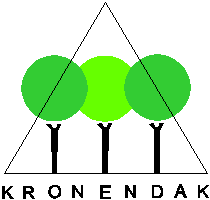 1.Titel project:2. Locatie project:3. Begin- en einddatum:4. Persoonlijke gegevens:Naam:Adres, PC, Woonplaats:Betrokken bij organisatie/universiteit:Functie:	Tel.nr:Emailadres:Bankgegevens (IBAN, BIC):5. SubsidiedoelStage/MSc-thesis/PhD/Anders, nl: ….Onderdeel van een groter onderzoek JA/NEE, nl: ….6. Budget project (voorbeeld, naar eigen inzicht in te richten)7. Beknopte toelichting op het voorstel (max 1 A4) met:Samenvatting van probleemstelling en hypothese of doelstelling en wetenschappelijk belang, en daarbij samenvatting van project in begrijpelijk Nederlands (maatschappelijk belang)Link met het kronendakWerkwijze van het projectVerwachte output (publicatie, rapport, of anderszins) van het project en de mogelijke impuls die het project genereert (continuïteit, uitbreiding lokaal, uitbreiding elders)De voorwaarden voor een subsidie van Stichting Het Kronendak zijn terug te lezen op de website. Het volledig ingevulde aanvraagformulier met daarnaast het CV van de aanvrager, motivatie en uitgebreid onderzoeks- of stageplan moeten per e-mail worden ingediend, via info@kronendak.nl. BegrotingDekkingsplanReiskosten€-Aangevraagde bijdrage SHK€Verblijfkosten                           €-Eigen bijdrage€Materiaalkosten€-Bijdragen aangevraagd bij derden:Anders nl …………                      €……………………..(wel/niet/nog niet toegekend)            €Anders nl………….         €……………………..(wel/niet/nog niet toegekend)            €……………………..(wel/niet/nog niet toegekend)            €                       Totaal€                                                   Totaal€